Сумська міська радаВиконавчий комітетРІШЕННЯвід     06.04.2021   №    163       	З метою якісної організації конкурсу з визначення суб’єкта господарювання для впровадження єдиної інтегрованої інтелектуальної транспортної системи у складі автоматизованої системи обліку оплати проїзду та автоматизованої системи диспетчерського управління в міському пасажирському транспорті комунальної форми власності (тролейбусі, автобусі) на території Сумської міської територіальної громади, на виконання завдань, визначених Програмою розвитку міського пасажирського транспорту Сумської міської територіальної громади на 2019-2021 роки, затвердженою рішенням Сумської міської ради від 19 грудня 2018 року № 4335-МР (зі змінами), беручи до уваги встановлення з 24 березня 2021 року «червоного» рівня епідемічної небезпеки на території Сумської області та застосування обмежувальних протиепідемічних заходів, передбачених для даного рівня епідемічної небезпеки, відповідно до Законів України «Про місцеве самоврядування в Україні», «Про інвестиційну діяльність», «Про автомобільний транспорт», «Про міський електричний транспорт» та «Про внесення змін до деяких законодавчих актів України щодо впровадження автоматизованої системи обліку оплати проїзду в міському пасажирському транспорті», керуючись підпунктом 10-1 пункту «а» статті 30 та пунктом першим частини другої статті 52 Закону України «Про місцеве самоврядування в Україні», Виконавчий комітет Сумської міської ради:ВИРІШИВ:Внести зміни до рішення Виконавчого комітету Сумської міської ради від 19.02.2021 № 101 «Про впровадження єдиної інтегрованої інтелектуальної транспортної системи у складі автоматизованої системи обліку оплати проїзду та автоматизованої системи диспетчерського управління в міському пасажирському транспорті комунальної форми власності (тролейбусі, автобусі) на території Сумської міської територіальної громади», а саме:1.1. Пункт 1 рішення доповнити реченням наступного змісту:«Конкурс може проводитися у наступні способи:- за одним об’єктом (лотом): з метою визначення суб’єкта господарювання, що одноособово впроваджуватиме автоматизовану систему обліку оплати проїзду та автоматизовану систему диспетчерського управління;- за двома об’єктами (лотами): з метою визначення суб’єктів господарювання, що порізно впроваджуватимуть автоматизовану систему обліку оплати проїзду та автоматизовану систему диспетчерського управління.».1.2. Пункт 2.4 рішення викласти у наступній редакції: 	«2.4. Конкурс провести до 30.06.2021 р.».1.3. У додатку до рішення внести зміни до складу конкурсного комітету з визначення суб’єкта господарювання, уповноваженого на впровадження єдиної інтегрованої інтелектуальної транспортної системи у складі автоматизованої системи обліку оплати проїзду та автоматизованої системи диспетчерського управління в міському пасажирському транспорті комунальної форми власності (тролейбусі, автобусі) на території Сумської міської територіальної громади, а саме: секретарем конкурсного комітету замість «Рудика Наталія Миколаївна» записати «Чірка Інна Вікторівна».2. Рішення набирає чинності з дня його офіційного оприлюднення.Міський голова								       О.М. ЛисенкоЯковенко, 700-667Розіслати: Павлик Ю.А., Яковенку С.В., Новику А.В.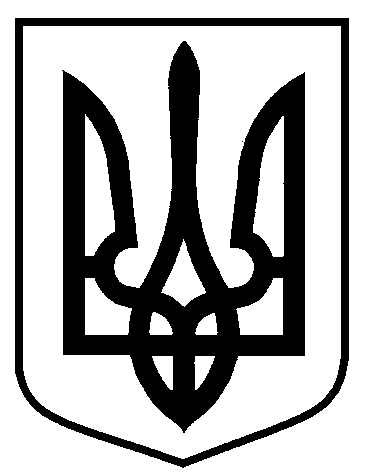 Про внесення змін до рішення Виконавчого комітету Сумської міської ради від 19.02.2021 № 101 «Про впровадження єдиної інтегрованої інтелектуальної транспортної системи у складі автоматизованої системи обліку оплати проїзду та автоматизованої системи диспетчерського управління в міському пасажирському транспорті комунальної форми власності (тролейбусі, автобусі) на території Сумської міської територіальної громади»